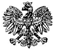 Zgierz, dn. 04.08.2022 r.ZP.272.8.2022.RF/23ZAWIADOMIENIE O UNIEWAŻNIENIU POSTĘPOWANIA W RAMACH ZADANIA NR 2Na podstawie art. 260 ust. 1 ustawy z dnia 11 września 2019 r. – Prawo zamówień publicznych 
(tj. Dz. U. z 2021 r., poz. 1129 ze zm. – dalej zwana Ustawą) Powiat Zgierski reprezentowany przez Zarząd Powiatu Zgierskiego (zwany dalej Zamawiającym) zawiadamia o unieważnieniu  postępowania prowadzonego w trybie podstawowym art. 275 pkt. 2 pn.: „Doposażenie hali sportowej przy Zespole Licealno-Sportowym w Aleksandrowie Łódzkim” w ramach programu „Infrastruktura sportowa Plus” na 2022 r.  w ramach następującego zadania:Zadanie nr 2 -  Wyposażenie hali- zakup i dostawa/ montaż sprzętu (w zestawie) do badania cech motorycznych jak np.: wytrzymałość, szybkość, widzenie obwodowe, czas reakcji, koordynacja itp.-fotokomórki.UZASADNIENIEZamawiający informuje, że postępowanie o udzielenie niniejszego zamówienia publicznego w  ramach zadania nr 2 pn.: Wyposażenie hali- zakup i dostawa/ montaż sprzętu (w zestawie) do badania cech motorycznych jak np.: wytrzymałość, szybkość, widzenie obwodowe, czas reakcji, koordynacja itp.-fotokomórki zostaje unieważnione na podstawie art. 255 pkt 2) Ustawy, tj. „Zamawiający unieważnia postępowanie o udzielenie zamówienia jeżeli wszystkie złożone wnioski                               o dopuszczenie do udziału w postępowaniu albo oferty podlegały odrzuceniu (…)”.Mając na względzie przepis art. 262 Ustawy, Zamawiający informuje, że niezwłocznie zawiadomi Wykonawców, którzy ubiegali się o udzielenie przedmiotowego zamówienia o wszczęciu kolejnego postępowania dotyczącego tego samego przedmiotu zamówienia.POUCZENIEOd niezgodnej z przepisami Ustawy czynności Zamawiającego podjętej w postępowaniu  o udzielenie zamówienia lub zaniechaniu czynności, do której Zamawiający był zobowiązany przysługuje Wykonawcy odwołanie zgodnie z przepisami Ustawy.                                                                                     Zarząd Powiatu Zgierskiego                                                 			 __________________________________________                                                            	   	(podpis Kierownika Zamawiającego lub osoby upoważnionej)	          ZARZĄD  POWIATU  ZGIERSKIEGO                     95-100 Zgierz, ul. Sadowa 6a                    Tel. (42) 288 81 00,  fax (42) 719 08 16                     zarzad@powiat.zgierz.pl, www.powiat.zgierz.pl